 PRODUCTION DE LOGEMENTS LOCATIFS SOCIAUX 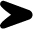 DOSSIER DE DEMANDE DE SUBVENTION 2023LISTE DES PIECES A FOURNIRPréambule : A la signature de la convention, le bailleur s’engage à fournir l’ensemble des pièces administratives et techniques ci-dessous. Acquisition-Amélioration de logements locatifs type PLAI et PLUS Pièces à produire à la signature de la convention	Une lettre de demande de subvention datée et signée	Un relevé d’identité bancaire ou postal 	Le numéro de SIRET	Le programme : Le nombre total de logements, de logements locatifs sociaux et en accession socialeLa répartition par typologie et par type de logements locatifs sociaux (PLAI, PLUS, PLS)Le tableau des surfaces habitables et des surfaces utiles des logementsLe % de PLAILe nombre de logements adaptés pour les personnes à mobilité réduite	Les plans du projet : Le plan de situation du bâtiment dans son environnement proche (espace vélo et services, stations de transport en commun),le plan des logements	Le calendrier de l’opération (Dépôt PC, DCE, OS, livraison)	Le plan de financement de l’opération faisant apparaître toutes les subventions et prêts	Le bilan prévisionnel de l’opération	Le projet de convention d’objectifs, à compléter et à signer par vos soins (la convention deviendra contractuelle après acceptation de votre projet par la CAPI)	La décision de financement délivrée par l’Etat 		Le récépissé de dépôt de demande du Permis de Construire 	L’attestation d’autorisation du Permis de Construire 	L’indication d’une demande de garantie d’emprunt, auprès de la CAPI, en cours ou à venir pour le projet et, le cas échéant, les caractéristiques financières du prêt	Une note détaillant les travaux d’amélioration réalisés destinés à économiser l’énergie dans les logementsPièces à produire au démarrage des travaux ou à la signature de l’acte de vente si VEFA	L’acte de propriété. 	L’ordre de service de démarrage des travaux ou acte de vente si VEFA. Pièces à produire à la livraison	La déclaration attestant l’achèvement et la conformité des travaux	Le bilan financier de l’opération (prix de revient TTC, charge foncière TTC, coûts de construction TTC et autres frais TTC)« Bailleur » – « Nom de l’opération » – « Commune »(à compléter par vos soins)« Bailleur » – « Nom de l’opération » – « Commune »(à compléter par vos soins)« Bailleur » – « Nom de l’opération » – « Commune »(à compléter par vos soins)« Bailleur » – « Nom de l’opération » – « Commune »(à compléter par vos soins)Interlocuteurs du bailleur (à compléter par le bailleur)Interlocuteurs du bailleur (à compléter par le bailleur)Interlocuteurs du bailleur (à compléter par le bailleur)Interlocuteurs du bailleur (à compléter par le bailleur)Chargé.e d’opérations :Tél : Mail :Chargé.e du suivi administratif etfinancier :Tél : Mail :